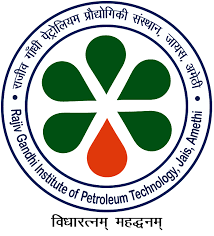 RAJIV GANDHI INSTITUTE OF PETROLEUM TECHNOLOGY, JAIS		(An Institute of National Importance Established Under Act of Parliament)				(Jais, Amethi, Uttar Pradesh: 229304, India)Form for Award/Renewal of Teaching Assistance and Tutorship to UG StudentsRoll No.:					2. Aadhar No.:Semester:					4. CPI upto last semester:Name (In Block Letters):Department/Division: Mobile No.					8. E-mail:Bank A/c No.				 10. IFS Code:  Present AddressUNDERTAKING 	I give an undertaking that I will work up to ……. hours per week on jobs related to teaching as assigned to me by the department/division during the above period, falling which the Teaching Assistantship may be discontinued for me. Date:									Signature of the student(For use in the office of the Department/Division)1. Classes/Work assigned to the student in the previous semester 		hours/Week.2. The student has done the assigned duties in the previous semester               (YES/NO).3. Recommended/Not-Recommended for the award/renewal of TAship/Tutorship for the academic year 20		to 20		.Convener, DUGC							Head of the DepartmentForwarded to the Office of Dean (Academic Affairs)Dean (Academic Affairs)